Obec Heřmánkovice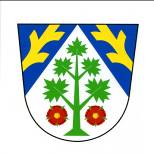 Obecně závazná vyhláškaobce Heřmánkovice č. 1/2015,o stanovení systému shromažďování, sběru, přepravy, třídění, využívání a odstraňování komunálních odpadů na území obce HEŘMÁNKOVICE Zastupitelstvo obce Heřmánkovice  se na svém zasedání dne  9. července 2015  usnesením č. 12/7a)  usneslo vydat na základě § 17 odst. 2 zákona č. 185/2001 Sb., o odpadech a o změně některých dalších zákonů, ve znění pozdějších předpisů (dále jen „zákon o odpadech“), a v souladu s § 10 písm. d) a § 84 odst. 2 písm. h) zákona č. 128/2000 Sb., o obcích (obecní zřízení), ve znění pozdějších předpisů (dále jen „zákon o obcích“), tuto obecně závaznou vyhlášku:Čl. 1Úvodní ustanoveníTato obecně závazná vyhláška (dále jen „vyhláška“) stanovuje systém shromažďování, sběru, přepravy, třídění, využívání a odstraňování komunálních odpadů vznikajících na území obce Heřmánkovice Čl. 2Třídění komunálního odpaduKomunální odpad se třídí na složky:Biologické odpady – rostlinného původu ,Papír,Plasty včetně PET lahví,Sklo,Kovy,Nebezpečné odpady,Objemný odpad,Směsný komunální odpad.Směsným komunálním odpadem se rozumí zbylý komunální odpad po stanoveném vytřídění podle odstavce 1 písm. a), b), c), d), e), f) a g).Čl. 3Shromažďování tříděného odpaduTříděný odpad je shromažďován do zvláštních sběrných nádob.Zvláštní sběrné nádoby jsou umístěny na těchto stanovištích: dle přiložené přílohy Zvláštní sběrné nádoby jsou barevně odlišeny a označeny příslušnými nápisy:Biologické odpady, kontejneryPapír, barva modrá ,Plasty, PET lahve, barva žlutá ,Sklo, barva bílá , zelená ,Kovy, barva  hnědá ,Do zvláštních sběrných nádob je zakázáno ukládat jiné složky komunálních odpadů, než pro které jsou určeny.Pro odložení biologického  odpadu je možné využít od 1.4 – 31.10 dvou svozových míst – dolní parkoviště Janovičky a parkoviště u hřiště TJ Sokol , termíny svozu budou upřesněny na úřední desce obecního úřadu i elektronické. Čl. 4Sběr a svoz nebezpečných složek komunálního odpaduSběr a svoz nebezpečných složek komunálního odpadu2) je zajišťován minimálně dvakrát ročně, jejich odebíráním na předem vyhlášených přechodných stanovištích přímo do zvláštních sběrných nádob k tomuto sběru určených. Informace o sběru jsou zveřejňovány  na úřední desce obecního úřadu, na výlepových plochách, v místním tisku, na internetové stránce obce Shromažďování nebezpečných složek komunálního odpadu podléhá požadavkům stanoveným v čl. 3 odst. 4.Čl. 5Sběr a svoz objemného odpaduObjemný odpad je takový odpad, který vzhledem ke svým rozměrům nemůže být umístěn do sběrných nádob (např. koberce, matrace, nábytek).Sběr a svoz objemného odpadu je zajišťován dvakrát ročně jeho odebíráním na předem vyhlášených přechodných stanovištích přímo do zvláštních sběrných nádob k tomuto účelu určených. Informace o sběru jsou zveřejňovány  na úřední desce obecního úřadu, na výlepových plochách, v místním tisku,  na internetové stránce obce .Shromažďování objemného odpadu podléhá požadavkům stanoveným v čl. 3 odst. 4. Čl. 6Shromažďování směsného komunálního odpadu Směsný komunální odpad se shromažďuje do sběrných nádob. Pro účely této vyhlášky se sběrnými nádobami rozumějí:typizované sběrné nádoby (popelnice, kontejnery, pevné igelitové pytle) určené ke shromažďování směsného komunálního odpadu,odpadkové koše, které jsou umístěny na veřejných prostranstvích v obci, sloužící pro odkládání drobného směsného komunálního odpadu.Stanoviště sběrných nádob je místo, kde jsou sběrné nádoby trvale nebo přechodně umístěny za účelem dalšího nakládání se směsným komunálním odpadem oprávněnou osobou. Stanoviště sběrných nádob jsou individuální nebo společná pro více uživatelů.Čl. 7Závěrečná ustanoveníTato vyhláška nabývá účinnosti dnem  1. srpna 2015            Podpis                                                                                               Podpis    ……………….                                                                                  ..……………….         Irena Gabrielová                                                                                    Jana Králová       místostarostka                                                                                          starostka Vyvěšeno na úřední desce obecního úřadu dne:   14. července 2015Sejmuto z úřední desky obecního úřadu dne:  31. července 2015.     